Mes 1 : La monnaiePour payer en euros, voici les pièces et les billets que nous utilisons :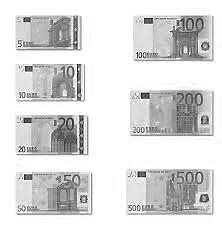 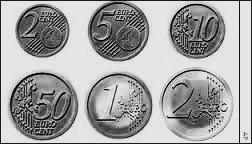 Les pièces :	Les billets :1 centime : 1 c	5 euros : 5 €2 centimes : 2 c	10 euros : 10 €5 centimes : 5 c	20 euros : 20 €	10 centimes : 10 c	50 euros : 50 €20 centimes : 20 c	100 euros : 100 €50 centimes : 50 c	200 euros : 200 €1 euro : 1 €	500 euros : 500 €	2 euros : 2 €	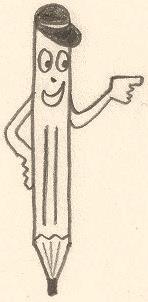 On peut écrire une somme d’argent de différentes façons :8 € 50 centimes = 8 € 50 c = 850 c = 8,50 €Mes 1 : La monnaiePour payer en euros, voici les pièces et les billets que nous utilisons :Les pièces :	Les billets :1 centime : 1 c	5 euros : 5 €2 centimes : 2 c	10 euros : 10 €5 centimes : 5 c	20 euros : 20 €	10 centimes : 10 c	50 euros : 50 €20 centimes : 20 c	100 euros : 100 €50 centimes : 50 c	200 euros : 200 €1 euro : 1 €	500 euros : 500 €	2 euros : 2 €	On peut écrire une somme d’argent de différentes façons :8 € 50 centimes = 8 € 50 c = 850 c = 8,50 €